附件8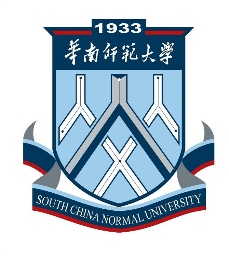 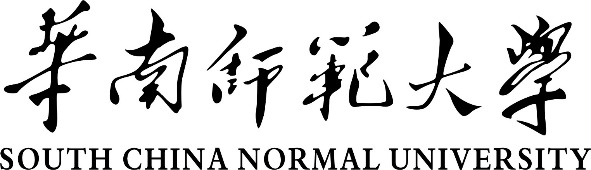 华南师范大学大学生创新创业训练项目过程记录册  2014年 2 月教务处制填写说明    1、本记录册是检查项目进展情况的主要依据，也是评价项目成果的主要依据之一。项目负责人必须认真、及时、准确、真实地记录项目执行的主要过程。2、本记录册主要记录项目进展情况，如：成功的经验、失败的原因、与指导老师的交流、团队合作、经费使用明细等方面内容，要求每周记录1次。3、项目负责人及成员应定期请指导老师查阅项目过程记录册，与指导老师进行交流和研讨。4、中期检查时项目负责人须将本记录册交指导老师检查和签字后，再提交学院（系、部），学院专家给出检查意见后返还项目负责人。5、本记录册平时由项目负责人保存，结题验收时需复印本册一份作为结题验收的佐证材料。6、项目结束后，由项目负责人将本记录册及相关材料提交指导老师检查和签字后，再提交学院（系、部）存档保管。7、填写时页面不够可加页，单倍行距，A4页面单面打印。一、经费使用明细二、项目执行过程记录三、中期检查记录四、结题验收记录项 目 名 称：立 项 编  号：项  目 级 别、类别：项目负责人、年级及专业：其他成员：联系电话：指导教师姓名：所在学院：项目起止时间：起于：20     年    月止于：20     年    月日期金额（元）具体用途时间过程记录月  日至月  日项目记录人：                        年     月     日月  日至月  日项目记录人：                        年     月     日月  日至月  日项目记录人：                        年     月     日月  日至月  日项目记录人：                        年     月     日月  日至月  日项目记录人：                        年     月     日月  日至月  日项目记录人：                        年     月     日月  日至月  日项目记录人：                        年     月     日月  日至月  日项目记录人：                       年     月     日自评（进展情况、存在问题）项目成员（签名）：                                 年    月    日指导老师评语指导老师（签名）：                                 年    月    日检查意见经专家组检查，同意□  不同意□  该项目继续研究。专家组组长（签名）：                   单位（盖章）                   年    月    日研究成果项目成员（签名）：                                 年    月    日指导老师评语指导老师（签名）：                                 年    月    日验收意见经专家组检查，同意□  不同意□  该项目结题。专家组组长（签名）：            单位（盖章）                     年    月    日